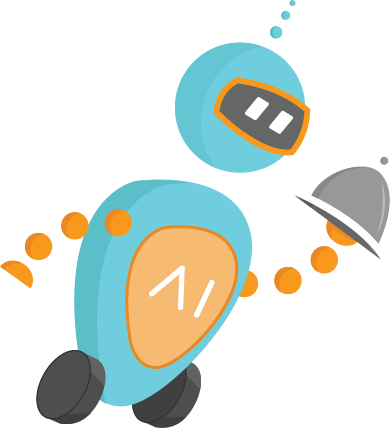 Fastfood.ai SMS Chatbot Product announcementNew DC-based AI startup, Fastfood.ai, launches artificially intelligent SMS chatbot for restaurant fans to order takeout and delivery via SMS TextFastfood.ai is a new startup that has developed an Ai-powered SMS chatbot that automates restaurant takeout and delivery service. Food fans can now text takeout or delivery orders while restaurants easily manage the orders and view live sales analytics from the web and mobile app. Fastfood.ai SMS chatbots produce more orders, improve the customer service experience, and increase productivity and efficiency of restaurant operations. Fastfood.ai SMS chatbots aren’t just for restaurants, they are customizable to accomplish any major business task via SMS text. For example, Fastfood.ai has already developed an Scheduling chatbot for clients to set appointments from SMS text message to businesses’ email or google calendar.Restaurants can try Fastfood.ai Free Trial for limited time only.Learn more about Fastfood.ai SMS chatbots at http://www.fastfood.ai.# # #If you would like more information about this topic, please contact  at  or email at .FOR IMMEDIATE RELEASE